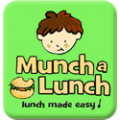 We have two Hot Lunch Days open for ordering! Please order online by going to the school website whiteside.sd38.bc.ca and clicking on the link under the MunchaLunch icon, or visit https://munchalunch.com/login.We only accept online orders. If you would like assistance, please email jameswhitehotlunch@gmail.com or leave a message at the office with your name and contact information.Please ensure that you have fully paid for your child’s order by Oct 20th or their order(s) will be cancelled. There will be NO extra food available for purchase on Hot Lunch Day so order now to ensure that your child does not miss out!If your child is absent on a Hot Lunch Day and you would like to pick up your child’s order, please inform the office staff when you arrive at the school. All orders must be picked up by 12:30pm. We do not keep the order after this time for food safety and logistical reasons. As with previous years, there are NO REFUNDS as this is a PAC fundraiser. The funds go towards various extracurricular activities and equipment for the students.Interested in volunteering? Please sign-up at the end of your ordering, or contact us at jameswhitehotlunch@gmail.com. Volunteers will be selected on a rotating basis so everyone will get their turn to volunteer throughout the school year. Please do not show up at the school to volunteer unless you have been contacted by email. Thank you very much for your understanding and support! This program wouldn’t be successful without you!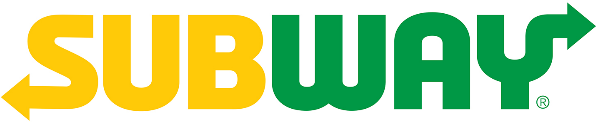 Subway – Monday October 30th Featuring 6” sandwiches with choose your own toppings!Note: To choose your own toppings, select the type of sandwich from the menu, then click “Next Menu” for Sushi Lovers, then click “Finished” and “Next” to proceed to the toppings page.Sushi Lovers – Friday November 10th 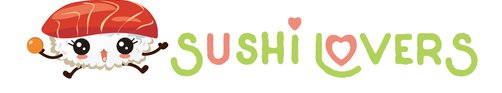 Featuring sushi rolls and rice bowls!Note: All food items contain no nuts, no sesame, no fish roes, no ginger, and no wasabi.Sushi Lovers – Friday November 10th Featuring sushi rolls and rice bowls!Note: All food items contain no nuts, no sesame, no fish roes, no ginger, and no wasabi.